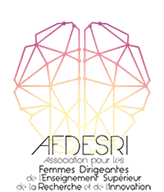 Date : 30 et 31 mai 2024		Lieu : Château de Romainville, 78920 Ecquevilly■ IDENTITÉNom : ………………………...…………………….. Prénom : ……………………...………............Statut : ………………………...……………………..………………………...……………….Fonction occupée : ……………...……………………..………………………...…………………...Établissement :…………………….……………..........…Adresse professionnelle : .................................................................................... Courriel : …………………….……@………..................................…Courriel de la personne chargée d’établir le bon de commande : ……………………@………■ MOTIVATION POUR SUIVRE LE SEMINAIRE………………………...……………………..………………………...…………………..……………..………………………...……………………..………………………...…………………..……………..………………………...……………………..………………………...…………………..……………..………………………...……………………..………………………...…………………..……………..…………………………………………………………………………………………………………….■ MONTANT DES FRAIS D’INSCRIPTION800 euros. Cela comprend l’hébergement et l’accueil (hors frais de transport).■ CONDITIONS D’ANNULATIONToute annulation doit être envoyée à formation.afdesri@gmail.comDès validation de la candidature par l’AFDESRI, 100% des frais d’inscription seront dus.■ INFORMATIONS• Le séminaire se tiendra au Château de Romainville, maison du séminaire Châteauform’, à 30mn de la gare RER de Poissy (RER A, 20 mn de Paris). https://www.chateauform.com/fr/maison/chateau-de-romainville/ Le coût de la formation couvre l’hébergement et la restauration (hors transport, dépenses personnelles). • Le nombre de places est limité à 15 participantes.■ SIGNATURESi ma candidature est retenue, je m’engage à transmettre à l’AFDESRI le bon de commande de 800 euros au plus tard le 15 avril 2024.	Date et Signature : ………………………...…………